PROGRAM STUDENT LEARNING OUTCOMES2014       College of Letters, Arts, and Social Sciences (CLASS)       MAJOR:  HUMAN DEVELOPMENT, B.A.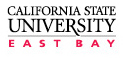           CLASS FACT (Faculty Assessment Coordinator Team)Students graduating with a B.A. in Human Development from Cal State East Bay will be able to:Students graduating with a B.A. in Human Development from Cal State East Bay will be able to:I.L.O Alignment1Demonstrate core knowledge in biological, psychological, and social aspects of human development;2, 62Demonstrate critical thinking ability to identify similarities, differences, and connections among human development perspectives;13Thoughtfully reflect on the application of human development knowledge and skills to settings outside the university. Students should additionally be able to apply their knowledge and skills to new and diverse situations outside the university;1, 3, 4, 54Access information, design and carry out individual and group research projects, and present them clearly, logically and persuasively; and1, 2, 4, 65Show ability to understand themselves reflectively and others empathetically and apply these skills to both academic and nonacademic contexts.3, 5